ПРОЕКТО заявлении Нуриева М.Ф.,  депутата Совета депутатов муниципального образования «Можгинский район» шестого созыва  о досрочном прекращении полномочий На основании заявления Нуриева Марата Фаатовича, депутата Совета депутатов муниципального образования «Можгинский район» шестого созыва от 27 января 2020 года, о досрочном прекращении полномочий депутата по собственному желанию,     руководствуясь статьей 10 регламента Совета депутатов муниципального образования «Можгиснкий район»,      СОВЕТ ДЕПУТАТОВ  РЕШИЛ:Прекратить досрочно полномочия депутата Совета депутатов муниципального образования «Можгинский район» шестого созыва Нуриева М. Ф., депутата по Сюгаильскому избирательному округу № 8.Прекратить досрочно полномочия заместителя Председателя Совета депутатов муниципального образования «Можгинский район» Нуриева М. Ф.Данное решение Совета депутатов муниципального образования «Можгинский район» направить в Территориальную избирательную комиссию Можгинского района. Председатель Совета депутатов муниципального образования      		                             Г. П. Королькова«Можгинский район»        г. Можга  26 февраля 2020 года         № ____Проект вносит:                                                                                                                                 Председатель Совета депутатов муниципального образования«Можгинский район»                                                                                                         Г.П. КорольковаСогласовано:Заместитель начальника отдела  организационно - кадровойи правовой  работы- юрисконсульт                                                                                   Н.В. Щеклеина СОВЕТ ДЕПУТАТОВМУНИЦИПАЛЬНОГО ОБРАЗОВАНИЯ«МОЖГИНСКИЙ РАЙОН»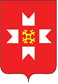 «МОЖГА  ЁРОС»МУНИЦИПАЛ КЫЛДЫТЭТЫСЬДЕПУТАТЪЁСЛЭН КЕНЕШСЫ